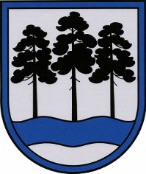 OGRES  NOVADA  PAŠVALDĪBAReģ.Nr.90000024455, Brīvības iela 33, Ogre, Ogres nov., LV-5001tālrunis 65071160, e-pasts: ogredome@ogresnovads.lv, www.ogresnovads.lv PAŠVALDĪBAS DOMES SĒDES PROTOKOLA IZRAKSTS27.Par grozījumiem Ogres novada pašvaldības domes 2023. gada 30. marta lēmumā “Par Suntažu vidusskolas amatu klasificēšanas rezultātu apkopojuma apstiprināšanu” (protokola izraksts Nr. 3, 43.)Ogres novada pašvaldībā saņemta Suntažu vidusskolas 2024. gada 11. janvāra vēstule Nr. 1-15/3 “Par izmaiņām Suntažu vidusskolas personāla amatu un amatalgu likmju sarakstā” (reģistrēta Ogres novada pašvaldībā 2024. gada 11. janvārī ar Nr. 2-4.1/187) par grozījumu veikšanu iestādes darbinieku amatu sarakstā, pamatojoties uz veikto darbinieku darba pienākumu un noslodzes izvērtējumu. Pamatojoties uz Pašvaldību likuma 10. panta pirmās daļas 8. punktu, Valsts un pašvaldību institūciju amatpersonu un darbinieku atlīdzības likuma pārejas noteikumu 52. punktu un Ministru kabineta 2022. gada 26. aprīļa noteikumu Nr. 262 “Valsts un pašvaldību institūciju amatu katalogs, amatu klasifikācijas un amatu apraksta izstrādāšanas kārtība” 25. punktu, balsojot: ar 14 balsīm "Par" (Andris Krauja, Atvars Lakstīgala, Dace Kļaviņa, Dace Māliņa, Dace Veiliņa, Dzirkstīte Žindiga, Egils Helmanis, Gints Sīviņš, Ilmārs Zemnieks, Indulis Trapiņš, Jānis Kaijaks, Jānis Siliņš, Pāvels Kotāns, Santa Ločmele), "Pret" – nav, "Atturas" – nav,Ogres novada pašvaldības dome NOLEMJ:Izdarīt Ogres novada pašvaldības domes 2023. gada 30. marta lēmumā “Par Suntažu vidusskolas amatu klasificēšanas rezultātu apkopojuma apstiprināšanu” (protokola izraksts Nr. 3, 43.) šādus grozījumus:svītrot pielikuma 4. punktu;aizstāt pielikuma 7. punkta kolonnā “Amata vienību skaits” skaitli “1” ar skaitli “2”;svītrot pielikuma 8. punktu;aizstāt pielikuma 11. punkta kolonnā “Amata vienību skaits” skaitli “2,5” ar skaitli “2”;aizstāt pielikuma 13. punkta kolonnā “Amata vienību skaits” skaitli “9” ar skaitli “8”;aizstāt pielikuma 14. punkta kolonnā “Amata vienību skaits” skaitli “1” ar skaitli “0,5”;aizstāt pielikuma 15. punkta kolonnā “Amata vienību skaits” skaitli “0,5” ar skaitli “1”;papildināt pielikumu ar 16. punktu šādā redakcijā:Noteikt, ka grozījumi Suntažu vidusskolas amatu klasificēšanas rezultātu apkopojumā stājas spēkā ar 2024. gada 1. martu.Kontroli par lēmuma izpildi uzdot Ogres novada pašvaldības izpilddirektora vietniekam.(Sēdes vadītāja,domes priekšsēdētāja E.Helmaņa paraksts)Ogrē, Brīvības ielā 33                   Nr.4  2024. gada 27. februārī16.Sekretārs4120 0142II71